Name:…………………………………….....................ADM No:………......Class:……....488/1ELECTRICITYPAPER 1DECEMBER 2021MECS CLUSTER JOINT EXAMINATIONFORM FOUR END OF THE TERM TWO EXAMINATION 2021ELECTRICITYINSTRUCTIONS TO CANDIDATESWrite your name, index number and class in the spaces provided above.The paper contains two sections: Section A and Section BSection A carries 52 marks while section B carries 48 marksThe paper contains 13 PRINTED pages make sure all PAGES ARE PRINTED and NON IS MISSINGAnswer ALL the questions in section A and ANY FOUR questions in section BAll the answers and working must be written on the question paper in the spaces provided below each question.Non-programmable silent electronic calculators are allowed for useFor examiner use onlySection ASection B	                   GRAND TOTSECTION A (52 Marks)(a). Name four prime movers used in the process of generation electricity in Kenya                                                                                                                                   (2 marks) (b). State two responsibilities of the following job groups                                  (2 marks)Artisan Technician(a). State four main components of a business plan                                               (2 marks)(b). State four causes of electric shock in a workshop                                         (2 marks)(a). State two safety precaution that needs to be put in place to avoid accidents from overhead power lines                                                                                             (2 marks)(b). Draw a common base transistor configuration circuit                                     (1 mark)The figure 1 shows a logic gate                                                                    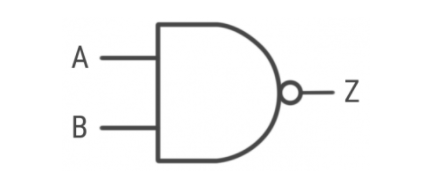 Figure 1Give the name of the logic gate                                                                 (1 mark)Draw the truth table for the logic gate shown                                            (2 marks)(a). Differentiate between a conductor and a semi-conductor.                            (1 mark)(b). State one area of application for each of the above materials                        (2 marks)State four uses of ohmmeter function of a multimeter in trouble shooting circuits                                                                                                                    (2 marks)(a). Using a schematic diagram, show how a lamp can be controlled from two different position                                                                                                             (2 marks) (b). Find the resistance of a resistor whose color code is:marks)           i). Grey, Red, Gold, Gold                      ii). Green, White, Black, GoldWith aid of a diagram, differentiate between repulsion and attraction type moving iron meter                                                                                                                  (4 marks)A single phase step-down transformer has a ratio of 8:1, a primary voltage of 3.3kV and a load of 6.6kVA. Ignoring losses, calculate;                 (6 marks)Secondary voltageSecondary currentSketch the symbol for the following circuit symbol                        (2 marks)Zener diodeIncandescent lamp (a). State the meaning of capacitance                                          (1 mark)(b). State three factors that affect the capacitance of a capacitor     (3 marks) (a). What is an autotransformer                                                     (1 mark)(b). An autotransformer has 1200 turns connected to 250V a,c to supply a     60V load. Calculate the number of turns in the secondary section    (2 marks) (a). Three inductors of 60mH, 120mH and 75mH respectively, are connected together in a parallel combination. Calculate the total inductance of the parallel combination                                                                      (1 mark)(b). Find the total energy in the circuit given that the total current is 2.5A.                                                                                                  (2 marks) (a). State three parts of a machine                                           (marks)(b). An alternating current completes ten cycles in 0.1 seconds. Calculate the period and frequency of the current.                                           ()In a 12V dc system a 40W solar panel is exposed to the sun for six hours daily. Calculate the number of days it will take to fully charge a 60 ampere-hour battery                                                                                  (4 marks)SECTION B (48 Marks)Figure 2 shows and RLC circuit.                                                                 (12 marks)                                                                                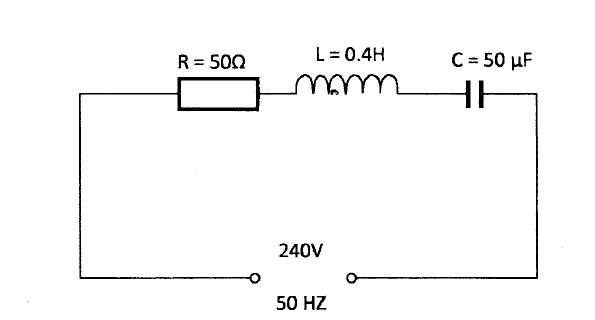 Figure 2Calculate the:Inductive reactanceCapacitive reactanceCircuit impedance Circuit current Power dissipated in the circuit     (a). With aid of a labelled diagram, explain the principle of operation of a trembler bell.                                                                                                                            (9 marks)(b). With aid of a diagram, differentiate between shunt generator and series d.c generator                                                                                                                            (3 marks)Figure 3 shows the isometric view of a towing hook.   Draw, full size, in third angle projection:                                                            (12 Marks)        (a). front elevation in the direction of arrow A;        (b). end elevation in the direction of arrow B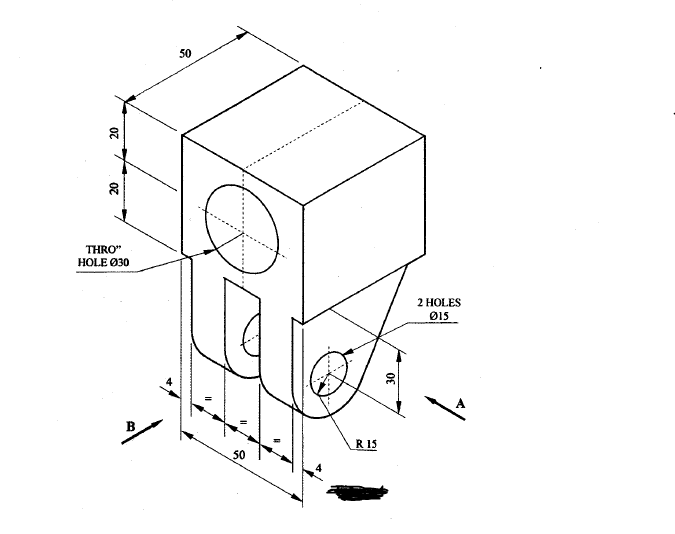 Figure 3(a). With reference to Sinusoidal waveforms, explain each of the following terms                                                                                                                              (3 marks)                                                             Amplitude PeriodFrequency (b). A Sinusoidal voltage trace displayed on an oscilloscope has peak voltage of 48V and a period of 80 ms.                                                                                                (9 marks)Draw the waveform and calculate:          FrequencyAverage valueRMS value (a)  Explain why a series motor develops high torque when subjected to a heavier load                                                                                                                            (5 marks) (b)  A 240V/120V, 1.2kVA transformer delivers power to a load. Calculate the:Transformation ratioRated secondary currentPrimary impedance at the rated loadNumber of turns in secondary winding if the primary winding induces 0.2V per turn                                                          (7 marks)123456789101112131415Total1517151928